Внеочередное заседание                                                                IV-го созываРЕШЕНИЕ 03  августа  2021 года                                                                               № 146О  внесении  изменений в решениеСовета сельского поселения Бадраковский сельсовет муниципального района Бураевский район от 22 декабря . № 111 «О бюджете сельского поселения Бадраковский сельсовет муниципального района Бураевский район Республики Башкортостан на 2021 год и плановый период 2022 и 2023 годов»Совет сельского поселения Бадраковский сельсовет муниципального района Бураевский район Республики Башкортостан РЕШИЛ:1. Внести в Решение Совета  сельского поселения Бадраковский сельсовет муниципального района Бураевский район от 22 декабря 2020 года № 111 «О бюджете сельского поселения Бадраковский сельсовет муниципального района Бураевский район Республики Башкортостан на 2021 год и плановый период 2022 и 2023 годов» (далее – Решение) следующие изменения:1. Пункт 1 изложить в новой редакции:- в подпункте 1 цифру «3122300,00» заменить цифрами «5901100,00»;- в подпункте 2 цифру «3122300,00» заменить цифрами «6701274,00»;- подпункт 3 изложить в новой редакции: «дефицит бюджета сельского поселения Бадраковский сельсовет муниципального района Бураевский район Республики Башкортостан прогнозируется в объеме 800174,00 руб.          2. Приложении 3 изложить в новой редакции:										    (в рублях)          3. В приложении 5:а) строки:изложить в следующей редакции:б) строки:Изложить в следующей редакции:(в рублях)4) В Приложении 7:а) строки:                                                                                                                                    (в рублях)Изложить в следующей редакции: (в рублях)б) строкиИзложить в следующей редакции:5) В Приложении 9: а) строки:Изложить в следующей редакции:6. Добавить Приложение № 11.Источники финансирования дефицита бюджета сельского поселения Бадраковский сельсовет  муниципального района Бураевский район Республики Башкортостан по кодам классификации источников финансирования дефицитов бюджетов  											 (в рублях)7. Контроль исполнения настоящего решения возложить на постоянную комиссию Совета по бюджету, налогам, вопросам собственности, предпринимательства, малому бизнесу и инновационной политике (Рафикова И.Р.).Председатель Советасельского поселенияБадраковский сельсовет:                                                Мидатов И.Т.БАШКОРТОСТАН РЕСПУБЛИКАҺЫБОРАЙ РАЙОНЫ МУНИЦИПАЛЬРАЙОНЫНЫҢ БАЗРАК АУЫЛ СОВЕТЫ
АУЫЛ БИЛӘМӘҺЕ СОВЕТЫ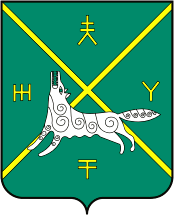 СОВЕТ СЕЛЬСКОГО ПОСЕЛЕНИЯ БАДРАКОВСКИЙ СЕЛЬСОВЕТ МУНИЦИПАЛЬНОГО РАЙОНА БУРАЕВСКИЙ РАЙОН РЕСПУБЛИКИ БАШКОРТОСТАНКодбюджетной классификации РФНаименование кода группы, подгруппы,  статьи,  подстатьи, элемента,  программы (подпрограммы) кода экономической классификации доходовСумма123Всего5901100,00 1000000000 0000 000Налоговые и неналоговые доходы1170000,00 1010000000 0000 000Налог на прибыль, доходы40000,00 1010200001 0000 110Налог на доходы физических лиц40000,00 1010201001 0000 110Налог на доходы физических лиц с доходов, источником которых является налоговый агент, за исключением доходов, в отношении которых исчисление и уплата налога осуществляются в соответствии со статьями 227, 227.1 и 228 Налогового кодекса Российской Федерации40000,00 1050000000 0000 000Налоги на совокупный доход18000,00 1050300000 0000 110Единый сельскохозяйственный налог18000,00 1050301001 0000 110Единый сельскохозяйственный налог18000,001060000000 0000 000Налог на имущество1110000,001060100000 0000 110Налог на имущество физических лиц35000,001060103010 0000 110Налог на имущество физических лиц, взимаемый по ставкам, применяемым к объектам налогообложения, расположенным в границах поселений35000,001060600000 0000 110Земельный налог1075000,001060603310 0000 110Земельный налог с организаций, обладающих земельным участком, расположенным в границах сельских  поселений360000,001060604310 0000 110Земельный налог с физических лиц, обладающих земельным участком,715000,00расположенным в границах сельских поселений1080000000 0000 000Государственная пошлина2000,001080400001 0000 110Государственная пошлина за совершение нотариальных действий (за исключением действий, совершаемых консульскими учреждениями Российской Федерации)2000,001080402001 0000 110Государственная пошлина  за совершение нотариальных действий должностными лицами органов местного самоуправления, уполномоченными в соответствии с законодательными актами Российской Федерации на совершение нотариальных действий2000,002000000000 0000 000Безвозмездные поступления4731100,002020000000 0000 000Безвозмездные поступления от других бюджетов бюджетной системы Российской Федерации4731100,002021000000 0000 150Дотации бюджетам бюджетной системы Российской Федерации 1355000,002021600110 0000 150Дотации бюджетам сельских поселений на выравнивание бюджетной обеспеченности из бюджетов муниципальных районов1355000,002023000000 0000 150Субвенции бюджетам бюджетной системы Российской Федерации 97300,0020235118000000 150Субвенции бюджетам на осуществление первичного воинского учета на территориях, где отсутствуют военные комиссариаты97300,0020235118100000 150Субвенции бюджетам поселений на осуществление первичного воинского учета на территориях, где отсутствуют военные комиссариаты97300,002024000000 0000 150Иные межбюджетные трансферты3168800,002024001410 0000 150Межбюджетные трансферты, передаваемые бюджетам сельских поселений из бюджетов муниципальных районов на осуществление части полномочий по решению вопросов местного значения в соответствии с заключенными соглашениями2499000,002024999900 0000 150Прочие межбюджетные трансферты, передаваемые бюджетам669800,0020249 99910 7201 150Прочие межбюджетные трансферты, передаваемые бюджетам сельских поселений на расходные обязательства, возникающие при выполнении полномочий органов местного самоуправления по отдельным вопросам местного значения169800,002024999910 7404 150Прочие межбюджетные трансферты, передаваемые бюджетам поселений на благоустройство территорий населенных пунктов, коммунальному хозяйству, обеспечению мер пожарной безопасности и осуществлению дорожной деятельности в границах  сельских поселений500000,002029000000 0000 150Прочие безвозмездные поступления от других бюджетов бюджетной системы110000,002029005410 0000 150Прочие безвозмездные поступления в бюджеты сельских поселений от бюджетов муниципальных районов110000,00НаименованиеРзПрЦсрВрСумма12345ВСЕГО3122300,00НаименованиеРзПрЦсрВрСумма12345ВСЕГО6701274,00ОБЩЕГОСУДАРСТВЕННЫЕ ВОПРОСЫ01002434500,00Функционирование высшего должностного лица субъекта РФ и органа местного самоуправления0102749200,00Непрограммные расходы01029900000000749200,00Глава муниципального образования 01029900002030749200,00Расходы на выплаты персоналу в целях обеспечения выполнения функций государственными (муниципальными)  органами, казенными учреждениями, органами управления государственными внебюджетными фондами01029900002030100749200,00Функционирование правительства РФ, высших исполнительных органов государственной власти субъектов РФ, местных администраций01041685300,00Непрограммные расходы010499000000001685300,00Аппарат органов муниципального образования010499000020401685300,00Расходы на выплаты персоналу в целях обеспечения выполнения функций государственными (муниципальными)  органами, казенными учреждениями, органами управления государственными внебюджетными фондами010499000020401001095800,00Закупка товаров, работ и услугдля обеспечения государственных (муниципальных) нужд01049900002040200399500,00Иные бюджетные ассигнования01049900002040200190000,00ЖИЛИЩНО-КОММУНАЛЬНОЕ ХОЗЯЙСТВО0500560000,00Благоустройство0503560000,00Муниципальная программа «Формирование комфортной городской среды»05031600000000560000,00Подпрограмма «Благоустройство» 05031640000000560000,00Основное мероприятие «Благоустройство»05031640100000560000,00Мероприятия по благоустройству территорий населенных пунктов0503164010605060000,00Закупка товаров, работ и услугдля обеспечения государственных (муниципальных) нужд0503164010605020060000,00Иные межбюджетные трансферты на финансирование мероприятий по благоустройству территорий населенных пунктов, коммунальному хозяйству, обеспечению мер пожарной безопасности, осуществлению дорожной деятельности и охране окружающей среды в границах сельских поселений05031640174040500000,00Закупка товаров, работ и услугдля обеспечения государственных (муниципальных) нужд05031640174040200500000,00ОБЩЕГОСУДАРСТВЕННЫЕ ВОПРОСЫ01002533324,00Функционирование высшего должностного лица субъекта Российской Федерации и муниципального образования0102833478,00Непрограммные расходы01029900000000833478,00Глава муниципального образования01029900002030833478,00Расходы на выплаты персоналу в целях обеспечения выполнения функций государственными (муниципальными)  органами, казенными учреждениями, органами управления государственными внебюджетными фондами01029900002030100833478,00Функционирование правительства РФ, высших исполнительных органов государственной власти субъектов РФ, местных администраций01041699346,00Непрограммные расходы010499000000001699346,00Аппарат органов муниципального образования010499000020401699346,00Расходы на выплаты персоналу в целях обеспечения выполнения функций государственными (муниципальными)  органами, казенными учреждениями, органами управления государственными внебюджетными фондами010499000020401001177826,00Закупка товаров, работ и услугдля обеспечения государственных (муниципальных) нужд01049900002040200472282,00Иные бюджетные ассигнования0104990000204080049238,00Национальная экономика04002910950,00Дорожное хозяйство (дорожные фонды)04092499000,00Непрограммные расходы040999000000002499000,00Дорожное хозяйство040999000031501183700,00Закупка товаров, работ и услугдля обеспечения государственных (муниципальных) нужд040999000031502001183700,00Дорожное хозяйство040999000S21601315300,00Закупка товаров, работ и услугдля обеспечения государственных (муниципальных) нужд040999000S21602001315300,00Другие вопросы в области национальной экономики0412411950,00Непрограммные расходы04129900000000411950,00Мероприятия в области строительства, архитектуры и градостроительства04129900003380411950,00Закупка товаров, работ и услугдля обеспечения государственных (муниципальных) нужд04129900003380200411950,00ЖИЛИЩНО-КОММУНАЛЬНОЕ ХОЗЯЙСТВО05001109700,00Благоустройство05031109700,00Муниципальная программа «Формирование комфортной городской среды»050316000000001109700,00Подпрограмма «Благоустройство» 050316400000001109700,00Основное мероприятие «Благоустройство»050316401000001109700,00Мероприятия по благоустройству территорий населенных пунктов05031640106050439900,00Закупка товаров, работ и услугдля обеспечения государственных (муниципальных) нужд05031640106050200439900,00Иные межбюджетные трансферты на финансирование мероприятий по благоустройству территорий населенных пунктов, коммунальному хозяйству, обеспечению мер пожарной безопасности, осуществлению дорожной деятельности и охране окружающей среды в границах сельских поселений05031640174040500000,00Закупка товаров, работ и услугдля обеспечения государственных (муниципальных) нужд05031640174040200500000,00Софинансирование расходных обязательств, возникающих при выполнении полномочий органов местного самоуправления по отдельным вопросам местного значения050316401S2010169800,00Закупка товаров, работ и услугдля обеспечения государственных (муниципальных) нужд050316401S2010200169800,00Образование070020000,00Профессиональная подготовка, переподготовка и повышение квалификации070520000,00Непрограммные расходы0705990000000020000,00Переподготовка и повышение квалификации кадров0705990004297020000,00Закупка товаров, работ и услугдля обеспечения государственных (муниципальных) нужд0705990004297020000,00НаименованиеЦсрВрСумма1234ВСЕГО3122300,00НаименованиеЦсрВрСумма1234ВСЕГО6701274,00Муниципальная программа «Формирование комфортной городской среды»1600000000560000,00Подпрограмма «Благоустройство» 1640000000560000,00Основное мероприятие «Благоустройство»1640100000560000,00Мероприятия по благоустройству территорий   населенных  пунктов164010605060000,00Закупка товаров, работ и услугдля обеспечения государственных (муниципальных)нужд164010605020060000,00Иные межбюджетные трансферты на финансирование мероприятий по благоустройству территорий населенных пунктов, коммунальному хозяйству, обеспечению мер пожарной безопасности, осуществлению дорожной деятельности и охране окружающей среды в границах сельских поселений1640174040500000,00Закупка товаров, работ и услуг для обеспечения государственных (муниципальных) нужд1640174040200500000,00Непрограммные расходы99000000002532300,00Глава муниципального образования9900002030749200,00Расходы на выплату персоналу в целях обеспечения выполнения функций государственными (муниципальными) органами, казенными учреждениями, органами управления государственными внебюджетными фондами9900002030100749200,00Аппарат органов муниципального образования99000020401685300,00Расходы на выплату персоналу в целях обеспечения выполнения функций государственными (муниципальными) органами, казенными учреждениями, органами управления государственными внебюджетными фондами99000020401001095800,00Закупка товаров, работ и услуг для обеспечения государственных (муниципальных) нужд9900002040200399500,00Иные бюджетные ассигнования9900002040800190000,00Муниципальная программа «Формирование комфортной городской среды»16000000001109700,00Подпрограмма «Благоустройство» 16400000001109700,00Основное мероприятие «Благоустройство»16401000001109700,00Мероприятия по благоустройству территорий населенных пунктов1640106050439900,00Закупка товаров, работ и услугдля обеспечения государственных (муниципальных) нужд1640106050200439900,00Иные межбюджетные трансферты на финансирование мероприятий по благоустройству территорий населенных пунктов, коммунальному хозяйству, обеспечению мер пожарной безопасности, осуществлению дорожной деятельности и охране окружающей среды в границах сельских поселений1640174040500000,00Закупка товаров, работ и услугдля обеспечения государственных (муниципальных) нужд1640174040200500000,00Софинансирование расходных обязательств, возникающих при выполнении полномочий органов местного самоуправления по отдельным вопросам местного значения16401S2010169800,00Закупка товаров, работ и услугдля обеспечения государственных (муниципальных) нужд16401S2010200169800,00Непрограммные расходы99000000005561574,00Глава муниципального образования9900002030833478,00Расходы на выплату персоналу в целях обеспечения выполнения функций государственными (муниципальными) органами, казенными учреждениями, органами управления государственными внебюджетными фондами9900002030100833478,00Аппарат органов муниципального образования99000020401699346,00Расходы на выплату персоналу в целях обеспечения выполнения функций государственными (муниципальными) органами, казенными учреждениями, органами управления государственными внебюджетными фондами99000020401001177826,00Закупка товаров, работ и услуг для обеспечения государственных (муниципальных) нужд9900002040200472282,00Иные бюджетные ассигнования990000204080049238,00Дорожное хозяйство99000031501183700,00Закупка товаров, работ и услугдля обеспечения государственных (муниципальных) нужд99000031502001183700,00Мероприятия в области строительства, архитектуры и градостроительства9900003380411950,00Закупка товаров, работ и услугдля обеспечения государственных (муниципальных) нужд9900003380200411950,00Переподготовка и повышение квалификации кадров990004297020000,00Закупка товаров, работ и услугдля обеспечения государственных (муниципальных) нужд990004297020020000,00Дорожное хозяйство99000S21601315300,00Закупка товаров, работ и услугдля обеспечения государственных (муниципальных) нужд99000S21602001315300,00ВСЕГО3122300,00Администрация3122300,00Непрограммные расходы79199000000002532300,00Глава муниципального образования 7919900002030749200,00Расходы на выплаты персоналу в целях обеспечения выполнения функций государственными (муниципальными)  органами, казенными учреждениями, органами управления государственными внебюджетными фондами7919900002030100749200,00Аппарат органов муниципального образования79199000020401685300,00Расходы на выплаты персоналу в целях обеспечения выполнения функций государственными (муниципальными)  органами, казенными учреждениями, органами управления государственными внебюджетными фондами99000020401001095800,00Закупка товаров, работ и услугдля государственных (муниципальных) нужд7919900002040200399500,00Иные бюджетные ассигнования7919900002040800190000,00Муниципальная программа «Формирование комфортной городской среды»7911600000000560000,00Подпрограмма «Благоустройство» 7911640000000560000,00Основное мероприятие «Благоустройство»7911640100000560000,00Мероприятия по благоустройству  территорий  населенных пунктов7911640106050560000,00Закупка товаров, работ и услугдля  обеспечения государственных (муниципальных) нужд791164010605020060000,00Иные межбюджетные трансферты на финансирование мероприятий по благоустройству территорий населенных пунктов, коммунальному хозяйству, обеспечению мер пожарной безопасности, осуществлению дорожной деятельности и охране окружающей среды в границах сельских поселений7911640174040500000,00Закупка товаров, работ и услугдля обеспечения государственных (муниципальных) нужд7911640174040200500000,00Расходы- всего,6 701 274,00 в том числе:Администрация 7916 701 274,00 Муниципальная программа Формирование комфортной городской среды79116000000001 109 700,00 Мероприятия по благоустройству территорий населенных пунктов7911640106050439 900,00 Закупка товаров, работ и услуг для обеспечения государственных (муниципальных) нужд7911640106050200439 900,00 Иные межбюджетные трансферты на финансирование мероприятий по благоустройству территорий населенных пунктов, коммунальному хозяйству, обеспечению мер пожарной безопасности, осуществлению дорожной деятельности и охране окружающей среды в границах сельских поселений7911640174040500 000,00 Закупка товаров, работ и услуг для обеспечения государственных (муниципальных) нужд7911640174040200500 000,00 Cофинансирование расходных обязательств, возникающих при выполнении полномочий органов местного самоуправления по отдельным вопросам местного значения 79116401S2010169 800,00 Закупка товаров, работ и услуг для обеспечения государственных (муниципальных) нужд79116401S2010200169 800,00 Непрограммные расходы79199000000005 561 574,00 Глава муниципального образования7919900002030833 478,00 Расходы на выплаты персоналу в целях обеспечения выполнения функций государственными (муниципальными) органами, казенными учреждениями, органами управления государственными внебюджетными фондами7919900002030100833 478,00 Аппараты органов государственной власти Республики Башкортостан79199000020401 699 346,00 Расходы на выплаты персоналу в целях обеспечения выполнения функций государственными (муниципальными) органами, казенными учреждениями, органами управления государственными внебюджетными фондами79199000020401001 177 826,00 Закупка товаров, работ и услуг для обеспечения государственных (муниципальных) нужд7919900002040200472 282,00 Иные бюджетные ассигнования791990000204080049 238,00 Дрожное хозяйство79199000031501 183 700,00 Закупка товаров, работ и услуг для обеспечения государственных (муниципальных) нужд79199000031502001 183 700,00 Мероприятия в области строительства, архитектуры и градостроительства7919900003380411 950,00 Закупка товаров, работ и услуг для обеспечения государственных (муниципальных) нужд7919900003380200411 950,00 Переподготовка и повышение квалификации кадров791990004297020 000,00 Закупка товаров, работ и услуг для обеспечения государственных (муниципальных) нужд791990004297020020 000,00 Дорожное хозяйство79199000S21601 315 300,00 Закупка товаров, работ и услуг для обеспечения государственных (муниципальных) нужд79199000S21602001 315 300,00 Наименование источников финансирования дефицита бюджета  сельского поселения Бадраковский сельсовет  муниципального района  Бураевский район Республики БашкортостанКод группы, подгруппы, статьи и вида источников финансирования дефицита бюджетаСумма Источники внутреннего финансирования дефицита бюджета01 00 00 00 00  0000 000800174,00Изменение остатков средств на счетах по учету средств бюджета01 05 00 00 00  0000 000800174,00Прочие остатки денежных средств бюджетов сельских поселений01 05 02 01 10  0000 000800174,00